RESUME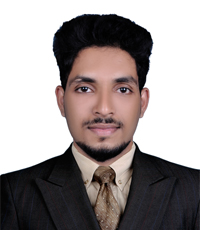 SAIFUDHEEN  E-mail                      :- saifudheen.342066@2freemail.com  C/o-Contact No          :   +971504973598 Current location:dubai                                                                         ObjectiveContribute to a dynamic growing organization where my strong analytical, interpersonal skills and hard work will have a significant impact. The optimal position will provide professional growth and opportunities to contribute.Abilities and Area of StrengthAbility to work efficiently and effectively in a confidential work environment. Ability to rapidly acquire knowledge and train, review the works of othersAbility to combine strong business acumen with effective management skills.Experience in managing large quantities of data.Experience of Tally ERP, inventory wiz,Peachtree, Quick Book, and Ms Office.Professional Experience I have 2 years and 6 month  of experience in Accounts & FinanceTania Water CO, Al Hail-3,Saudi Arabia.ACCOUNTANT- 01th may 2016  to 31th jan 2017(9 month)Tania Water CO, Al Hail-3,Saudi Arabia, producing and supplying of drinking water whole sale and retail across the country. Duties and responsibilities:-Preparation of final accounts - Profit & Loss A/c, Balance Sheet.  Preparing of Payment voucher, receipt vouchers, journal vouchers etc.Preparing Bank Reconciliation Statements.Reconciling physical stock figure with book figure and locating the difference and taking corrective action.Preparation of Receivable and payment Statement and follow up with the customers based on Ageing Analysis.Arranging payment for the suppliers and contractors.Arranging the petty cash for the managers and properly account the petty cash expenses.Preparation of Payable Statement and releasing the payment with respect to the credit period availed from them.Carrying out inter firm and sister concern reconciliation balance under the same group.Preparation of monthly profitability report for managerial decision making.Preparing payroll and transferring salary though WPS.Preparation of quotation and LPO. Sharon Solution Ltd.Asisstant Manager in Accounts  :01-april-2014 to 30-dec-2015 (1 year and 9 month)Duties and responsibilities:-Practice in both manual and computerized accounting.Accounting activities up to finalization of accounts. . Maintenance of various accounting registers for Purchases and Sales.Computerization of accounts using Tally 9. Preparation of bank reconciliation statements.Educational QualificationsM. Com with Business Finance from Pondicherry Central University with 79% mark (2013-2015).UGC National Eligibilitity Test(NET) in Commerce (dec-2014)B.Com with Computer Application from Calicut University with 82% Marks (2010-2013). HSE in Commerce from MEMUNDA H.S,S.Memunda, Govt. of Kerala with 82% marks (2008-2010). Additional QualificationCertified accountant professional completed from NCVT,Govt ofKerala Specilised in Ms Office - Microsoft Excel Global Certificate Holder (2012).Specilised in Tally ERP 9.0 – Tally Academy Certificate Holder (2008).Post Graduate Diploma In Computer Application(PGDCA-2013) From central university of pondichery.Post graduate diploma in industrial psychology(PGDIP-2014) From central university of pondichery.Knowledge  in Peachtree, Inventory Wiz, QUICK BOOK  Accounting SoftwareKnowledge in computer fundamentals, Windows XP, Windows 7, Linux.Intership and projectCompleted two month Internship in ULCCS Ltd  in Calicut.Completed project report on ‘Analysis Of financial performance of ULCCS Ltd,Languages KnownPersonal DetailsDate of Birth	: 09/01/1993Gender 	: MaleAge	:23Marital Status	: SingleNationality	: Indian Passport Details:	Date of Issue		   :05-08-2013	Date of Expiry		   :04-08-2023	Place of Issue		   :KozhikodeDeclaration                                                                                                                                 I hereby solemnly declare that information given above is true to the best of my knowledge and belief. I also understand that any discrepancy found in the above information will render me liable for cancellation of my candidature.			No.LanguageReadWriteSpeak1EnglishYesYesYes2MalayalamYesYesYes3ArabicYesYesyes4HindiYesYesyes